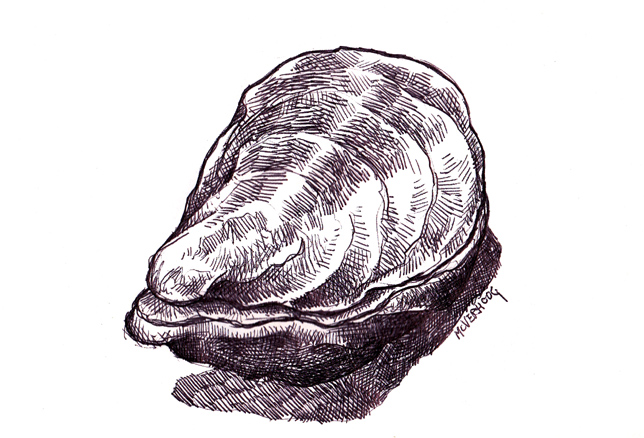 Barsnacksbriochebrood, olijfolie, boter, allioli		5,5oesters p st, rode wijnazijn, sjalot	2,75crevettes, gekookte franse garnalen			7,5charcuterie, diverse vleeswaren	    	  	11,5olijven, perla verde, venkelzaad			3,5voorgerechtengebakken buikspek,gestoofde romaine, tuinkers,gepocheerd eitje, olijvenmayo, parmezaan, zuurdesem,	9,25carpaccio, gepekeld en licht gerookt,amsterdamse uitjes, cornichons, piccalilly mayo, krokante look, bokrijker	10,5  octopus terrine, gegrilde aardappel, gerookte paprikapoeder, salade van gepofte groene paprika en waterkers			10,5 kroketje van hollandse garnalen, brioche, gegrilde witte asperges, gebrande avocado, olie van strandkrabbetjes, crème fraîche, zeekraal    	9,75tartaar van artisjok, burrata, geroosterde uitjes, groene asperge, roodlof, mayo van gerookte olijfolie	8,75hoofdgerechtenhobbema’s Steak tartare;rauw aangemaakt rundvlees, kropsla, gepocheerd eitje als Voorgerecht met toast	10als Hoofdgerecht met friet	18diamanthaas,witte asperges, geroosterde uitjes, pommes amandine, doperwten scheuten, sjalottenjus		      19,75		langzaam gegaarde lamsbout,romige parelgort, tomaten salade, cabernet sauvignon azijn, rode ui, basilicum cress, lamsjus     	      21,25 hobbema’s bouillabaisse; vissoep van langoustines, mosselen, gamba, vis naar aanbod, toast en rouille 		voorgerecht 			11 hoofdgerecht			21,5 heilbot,korst van pistache en pijnboompitten, vichyssoise van peterselie en waterkers, nieuwe aardappel, meiraap, radijs 	     	      19,95witte asperges,prei, aardappelcrème, lamsoren, kappertjes, oude kaas, krokante aardappel, beurre blanc van bernardus witbier	 	17 hobbema’s 3-gangen menu verrassingsmenu	    29,75 plat du jour wekelijks wisselend    hoofdgerecht		     16,5sideskropsla, rode ui, parmezaan		2,5huisgemaakte friet, belgische mayonaise		3,75dessertsvanille crème brûlée, rabarbercompôte, kruimeldeeg, witte chocolade sorbet	7witte chocolade cake, gekonfijte kumquats, mousse van cacao, passievrucht sorbet, gekaramelliseerde witte chocolade			7huisgedraaid roomijs,per bol			2,5kaasvier soorten kaas		10